Key Learning: to name and describe 3D shapes                                                                                        30.6.20Success Criteria:I can name 3D shapes (sphere, cylinder, cube, cuboid, cone, pyramid, triangular prism)I can describe 3D shapes by their properties (vertices, edges, faces)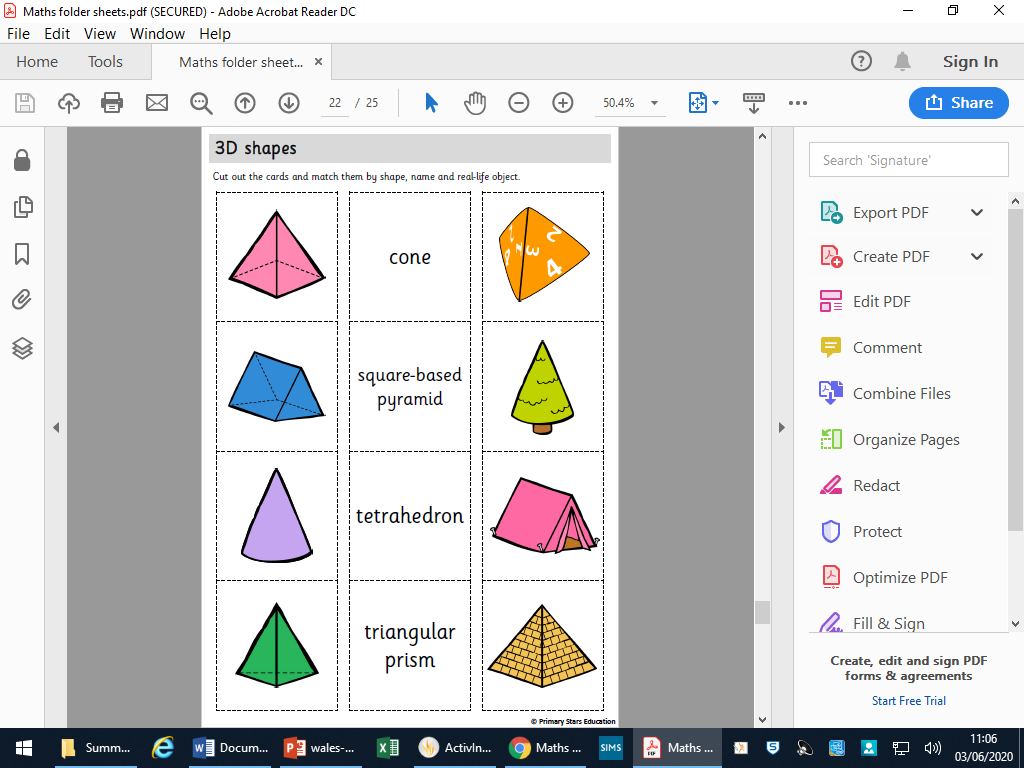 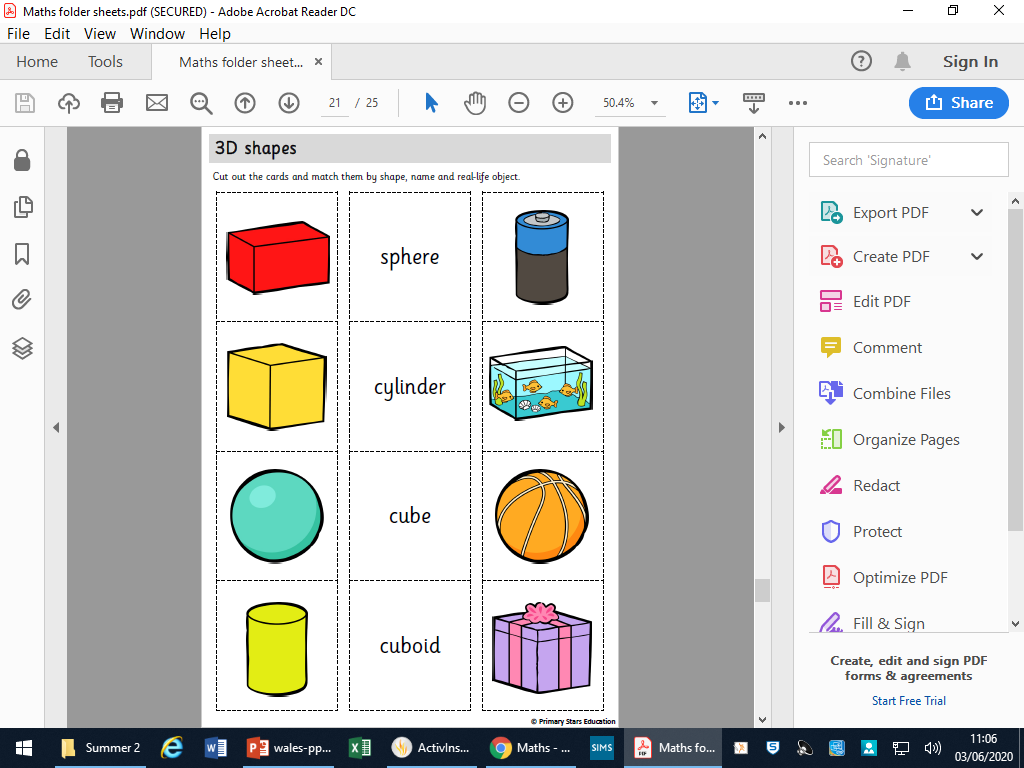 